SERVIÇO PÚBLICO FEDERAL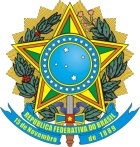 MINISTÉRIO DA EDUCAÇÃO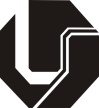 UNIVERSIDADE FEDERAL DE UBERLÂNDIAPRÓ-REITORIA DE PESQUISA E PÓS-GRADUAÇÃODiretoria de Pós-GraduaçãoANEXO AO EDITALEDITAL DE MATRÍCULA PARA ALUNO/A ESPECIAL EM DISCIPLINA ISOLADA– 2023/1ANEXO I  Formulário Requerimento - Matrícula Aluno/a Especial em Disciplina Isolada 2023-1(disponível em Word no site do PPGEL)O(A) discente, abaixo identificado(a), vem requerer de V.Sa. sua inscrição na disciplina abaixo, declarando estar ciente das Normas do Edital.Programa de Pós-Graduação em: _Estudos Linguísticos - PPGEL______________________Aluno:	Endereço:	Cidade: 	 UF: 	CEP: ________________________Email:	Telefones: fixo ______________________________ Celular:_____________________________Disciplina escolhida: _________________________________________________________É candidato/a à vaga PPI ou PCD?  (   ) Sim    (   ) Não     (Em caso afirmativo, observar o disposto nos itens 2.5.1, 2.6, 2.6.1, 2.7 e 2.8 do Edital)Justificativa da pertinência de cursar a disciplina:       (explicar o porquê do interesse em cursar a disciplina)                                                                                                                                        Assinatura do/a aluno/a --------------------------------------------------------------------------------------------------------------------------------------------Concordância do/a orientador/a (para alunos/as regulares de Cursos de Pós-Graduação Stricto Sensu da UFU)(Exemplo: Estou de acordo que meu/minha orientado/a curse a disciplina ......... no Programa de Pós-Graduação em Estudos Linguísticos PPGEL/ILEEL/UFU, de acordo com as exigências do Programa.) Assinatura do/a orientador/a  